СЦЕНАРИЙ ТЕАТРАЛИЗОВАННОГО ПРЕДСТАВЛЕНИЯ   « МУХА-ЦОКОТУХА»Подготовительная группа №10Воспитатели – Шерстнева Г.В., Фролова И.В.Действующие лица и исполнители: Муха - Цокотуха, пчела, блошки, бабочки, тараканы, светлячок, паук, комар, Продавцы-коробейники, скоморохи, ведущие. Первое действие.Ведущий: Мы собрали все таланты, Хотим вам сказку показать. Дружно хлопайте в ладоши, Чтоб артистов поддержатьШире веселись, душа –Сказка будет хороша! Начинаем представленье, Всем гостям на удивленье! Сказку вам сейчас покажем, Мы про Муху вам расскажем. Муха, муха-цокотуха, Позолоченное брюхо. Это сказка для ребятПрозвучит на новый лад. Звучит фонограмма. Муха-Цокотуха летает, танцует, находит «денежку». 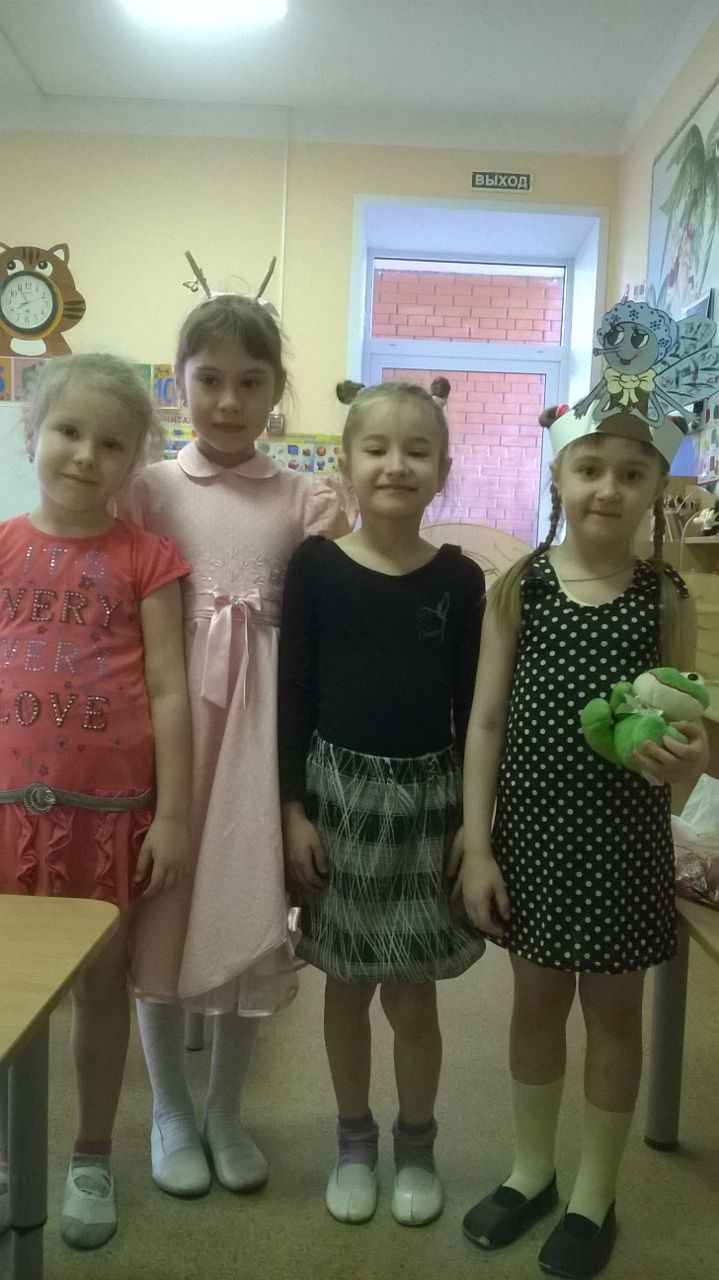 Муха-цокотуха: Я муха-Цокотуха, Позолоченное брюхо. Я сегодня жду гостинца, Я сегодня именинница! (Ходит по сцене пританцовывая под музыку и находит денежку)Я тихо шла, шла, шла И представьте, денежку нашла! (радостно) Что же мне купить такое? Может платье голубое? Может туфли? Может юбку? Так, подумаю минутку… Нет, пойду я на базар, и куплю я самовар! Потому что день рожденьеБуду нынче я справлятьВсех букашек, таракашекСладким чаем угощать.                             Муха – Цокотуха уходит.Второе действие. Базарная площадь1Скоморох: Ближе, ближе подходите! 2Скоморох: Да глаза свои протрите! 1Скоморох: Зазываем Вас на весёлый базар! 2Скоморох: Здесь на каждом прилавке затейный товар! Танец Скоморохов.1-й коробейник: Кому яблоки продать? Кому дешево отдать? Груши, ананас! Купи, тетя про запас! А вот шоколад! Купил плитку – будешь рад! Кому надо мармелад? Кому надо шоколад? 2-й коробейник: Красивы и ярки:Дудки! Хлопушки! Бубны! Побрякушки! Налетай! Выбирай! Выбирай! Забирай! Появляются Блошки. Проходят, разглядывают товар, покупают сапоги и садятся у окна. Появляются Бабочки - рассматривают товар, ничего не покупают (не понравилось, садятся у зеркала.Звучит мелодия. Выходит Муха – Цокотуха и проходит вдоль лотков.Муха: Здесь хорош любой товар, но мне нужен самовар. Коробейник: Подходи, смотри и радуйся, Полюбуйся на товарОн сверкает словно радугаЭтот тульский самовар. Эй, хозяйка, не зевай! Самовар мой покупай! Хоть пол-света обойдешь,               Лучше, право, не найдешь! Муха: Красота, красота! Корабейник: Вы берёте? Муха: Да-да-да! Денежку скорей возьмите, Самовар мне в дом несите. В гости все ко мне идите,Я вас чаем угощу. Меняется декорация: уходят коробейники, скоморохи разворачивают стойки; вносят стол, скамейки.         Муха-Цокотуха ставит самовар на стол.Муха : Майский чая я заварюИ гостей я позову! Эй, дружок — светлячок, Зажигай огонёк, Приглашение передай -Муха всех зовёт на чай! Светлячок : Всем несу я приглашение -Нынче у Мухи День рожденьяМуха в гости пригласила, Никого не позабыла. Муха-цокотуха: Я ходила на базар. Все дети (тихо) : На базар. Муха-цокотуха: Я купила самовар. Все дети (тихо) : Самовар. Муха-цокотуха: Угощу друзей чайком. Все дети (тихо) : Да чайком.                            Муха-цокотуха: Пусть приходят вечерком! Все дети (тихо) : Вечерком. Муха-цокотуха: У меня для гостей. Все дети (тихо) : Гостей. Муха-цокотуха: Много вкусных сластей. Все дети (тихо) : Сластей. Муха-цокотуха: Ой, жду, я жду сейчас гостей. 1 Вед. : Вот и праздник начинается, К Мухе гости собираются! 2 Вед. : Вот и бабочки спешат, Поздравить Муху каждый рад! Выходят девочки одевают бабочек на руки и изображают полет бабочек.1 Вед. : К Мухе в дом летят жуки -Как блестят их пиджаки! Танец жуков.2 Вед. : Пчёлки в золотых нарядахПоздравить Муху тоже рады. Танец пчел.Все насекомые на сцене полукругомТретье действие.Пчела: Здравствуй, Муха-Цокотуха, Позолоченное брюхо! Мы соседки - Пчелки, Тебе меду принесли! Ах, какой он чистый, Сладкий и душистый! (передают Мухе банку с медом) Муха - Цокотуха: Спасибо, спасибо, моя дорогая, садитесь за стол, самовар готов. 1-я блошка: Здравствуй, Муха-Цокотуха, Позолоченное брюхо! Мы со всех лесных луговПринесли тебе цветов. (Дарит цветы) 2-я блошка: Ты прими от блошки Эти красные сапожкиБудешь часто надевать, Будешь лихо танцеватьНа сафьяновых сапожкахЗолоченые застежки, И задорный каблучокОтбивает - чок, чок, чок! Ох, сапожки хороши, Так и просят – попляши     (Передаёт Мухе - Цокотухе сапожки) Муха - Цокотуха: Спасибо, спасибо, сапожки на диво. И цветочки тоже хороши! Садитесь вот тут, скоро гости придут. (Звучит музыка, прилетают бабочки на поляну) .1-я бабочка: Что за дивная краса? Луг цветами весь покрылся! Происходят чудеса, Здесь волшебник потрудился! 2-я бабочка: Тут волшебник ни при чем! Это мы сюда слетелись Ясным, солнечным денькомКрасотой затмили всех Так давайте будем дружноТанцевать и песни петьИсполняется танец бабочек. После танца бабочки подходят к Мухе-Цокотухе.3-я бабочка: Мы весёлые летуньи Порхали по полям, по лугам. Мы порхали по цветам, Прилетели в гости к вам. Вместе хором: Поздравляем! Поздравляем! Счастья, радости желаем. (Дарят букет цветов) .Муха - Цокотуха: Спасибо, спасибо, букет красивый! Бабочки (с восторгом) : Очаровательно! Пчелы (мечтательно) : Замечательно! Блошки (с французским прононсом) : Прелестно! Муха - Цокотуха: Прошу за стол садиться чайку напиться.                                                                    (все рассаживаются за столом), Муха - Цокотуха: Бабочка-красавица, кушайте варенье! Или вам не нравится наше угощенье? 1-я бабочка: Ваше угощенье – просто загляденье! 2-я бабочка: Просто объеденье ваше угощенье! 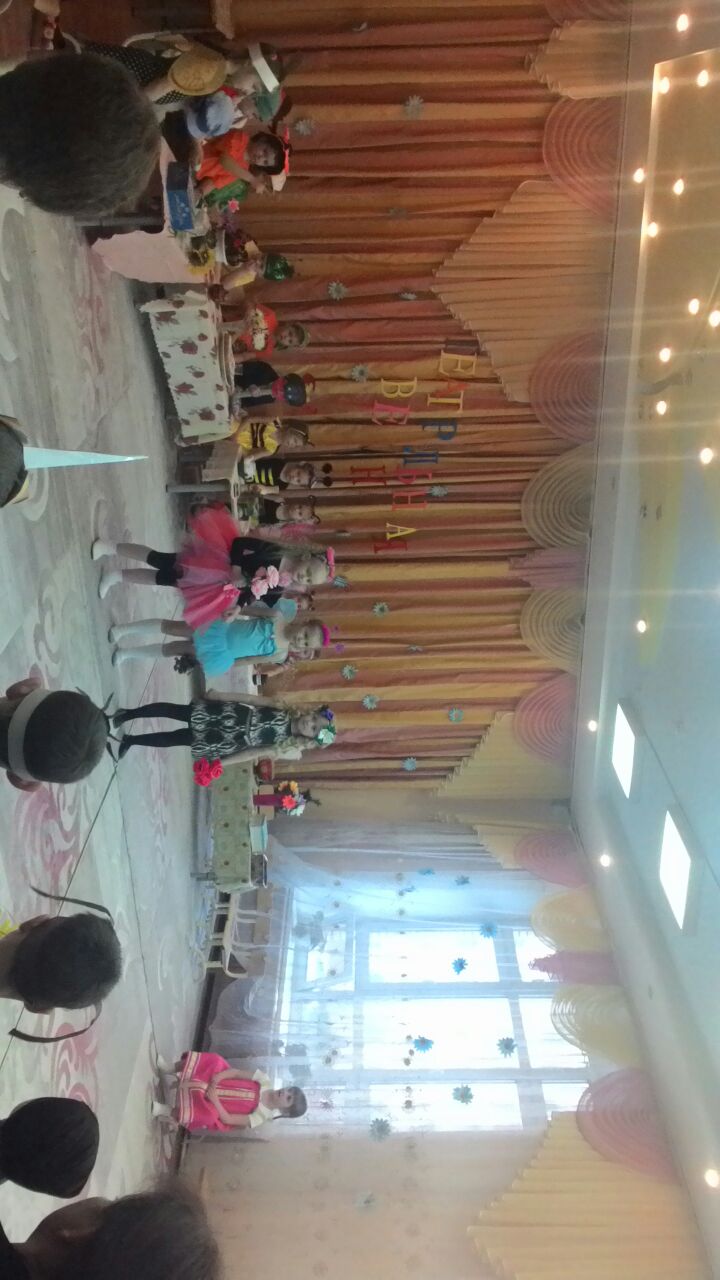 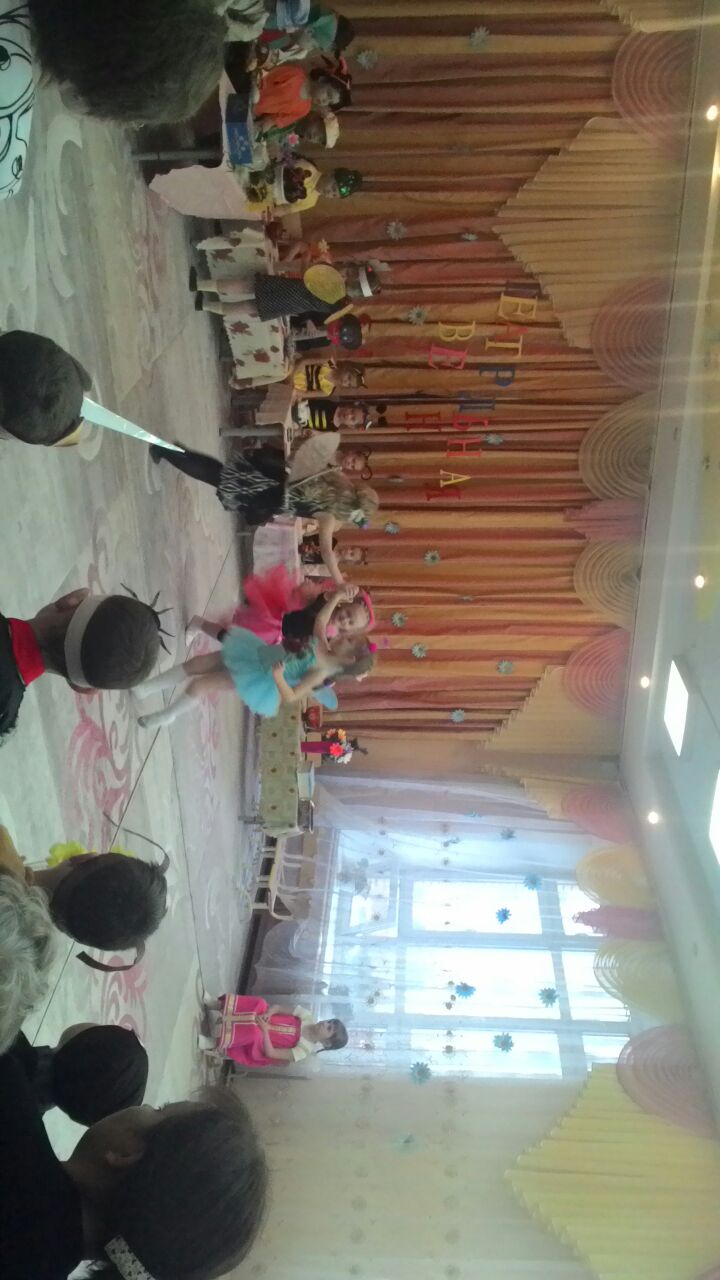 Под музыку выходят Тараканы с цветами, приветствуют публику танцевальными движениями и останавливаются возле Мухи - Цокотухи.1-й таракан: Шу-шу я к тебе спешил, Шу-шу я кафтанчик сшил, Шу-шу вот тебе цветы Самой лучшей красоты! Муха-цокотуха: Спасибо, гости дорогие! Прошу за стол садиться, Прошу чайку напиться.      (Гости проходят за стол, пьют чай) Тараканы (все вместе) : Тараканы прибегали, все стаканы выпивали (хлюп-хлюп) .Букашки: А букашечки (хлюп-хлюп), по три чашечки, с молоком и крендельком! Насекомые (все вместе) : Нынче Муха - Цокотуха именинница! 1-таракан: Поздравляем, поздравляем! Счастья, радости желаем! Помогать тебе во всёмСлово честное даём! 2- таракан: Муха в гости пригласила, Никого не позабыла. Музыканты поскорей, Заиграйте веселей.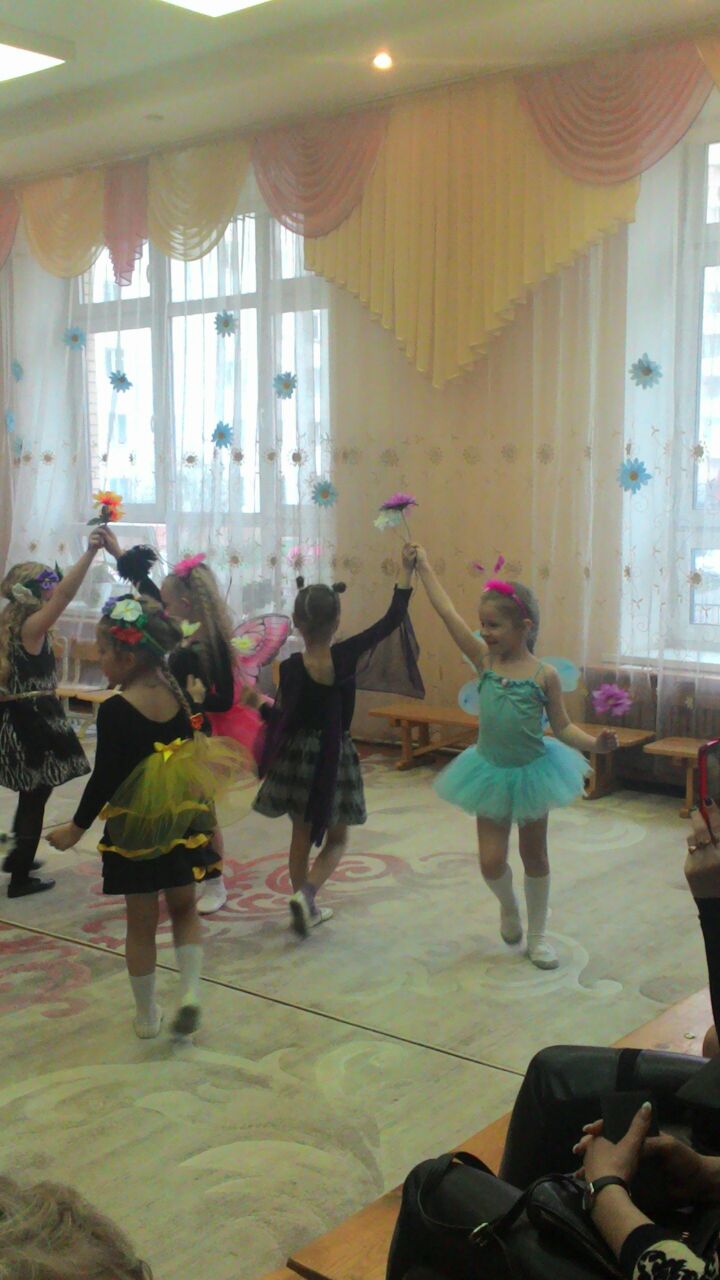 Четвертое действие.Звучит музыка, появляется Паук, подходит к мухе, опутывает её веревкой.1 Вед. : Гости рады, все довольны, Скоро чай уж закипитТолько, кажется, что сноваКто-то в гости к нам спешит! Муха-Цокотуха: Какой-то шум. Что там за гость?                 Под  музыку вбегает паук:Паук: Незваный гость- как в горле кость. Все гости хором: Ах! 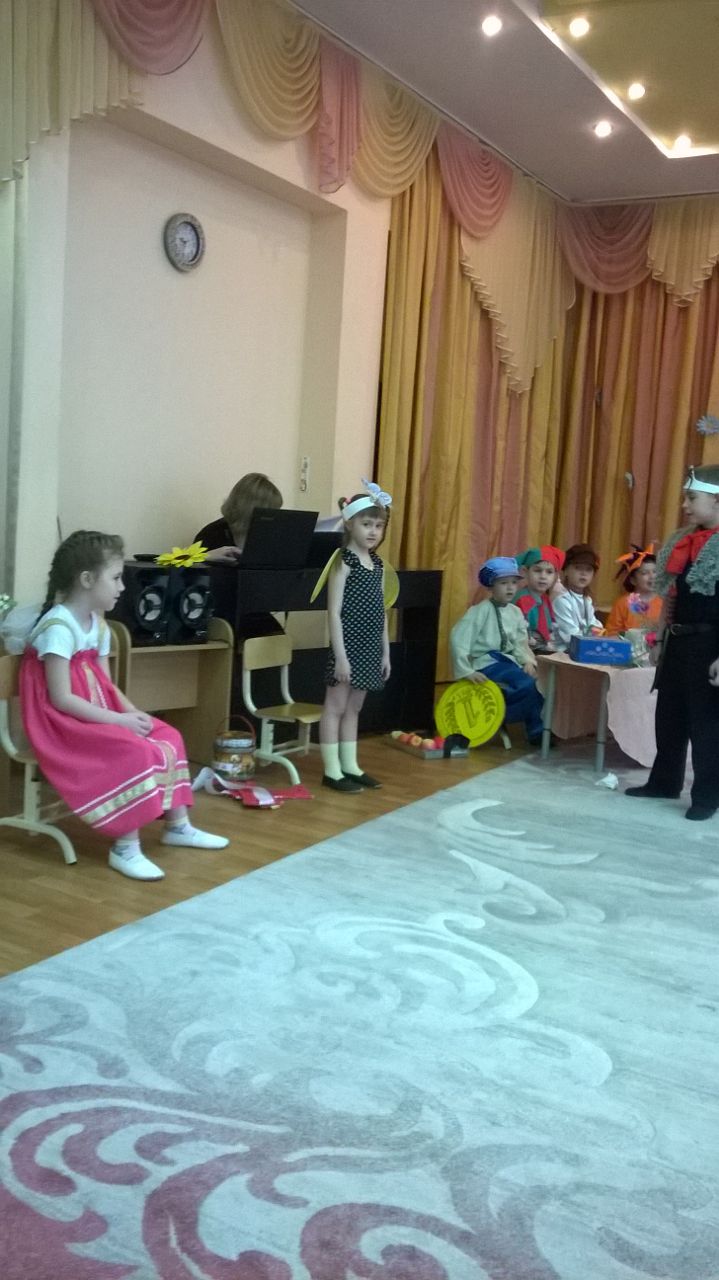 Паук- Это кто тут веселится без меня? Кто танцует, и резвиться без меня? Кто мне булок не оставил, И страдать меня заставил? Меня в гости не позвалиСамовар не показалиЯ пришел к вам на порог, Где твой праздничный пирог? Я вам это не прощуТебя, Муха, утащу. Муха - Цокотуха: Не тебе пекла пирог. Мы невежд не приглашали. И тебя сюда не звали! Паук: Ха-ха-ха! Это все чепуха! Покажу сейчас пример, Как жить без всяких там манер! Руками надо все хватать, Бумажки прямо на пол бросать, Гостей всех надо обижать, Кривляться, бегать и кричать! Я обожаю день рождения!И как тут много угощения! Пожалуй я начну с тебя.        (накидывает на муху паутину) Ну, а потом твои друзья!      (гости в панике прячутся под стол) 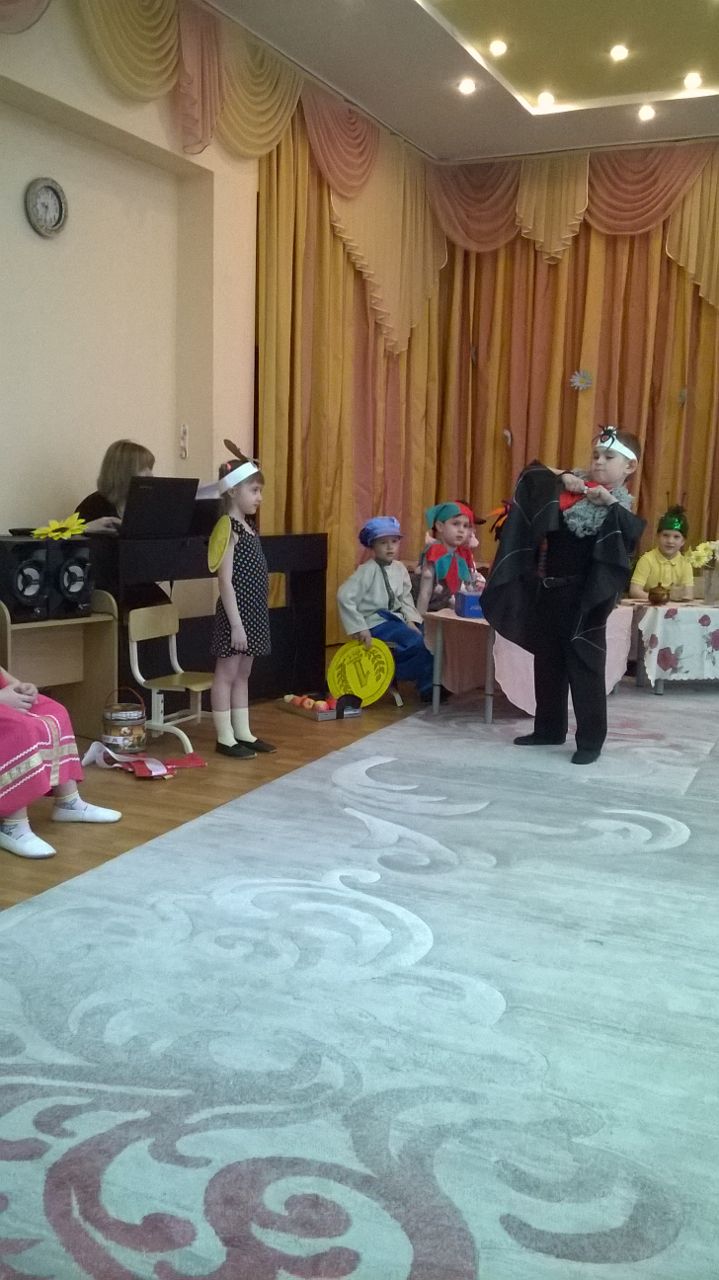 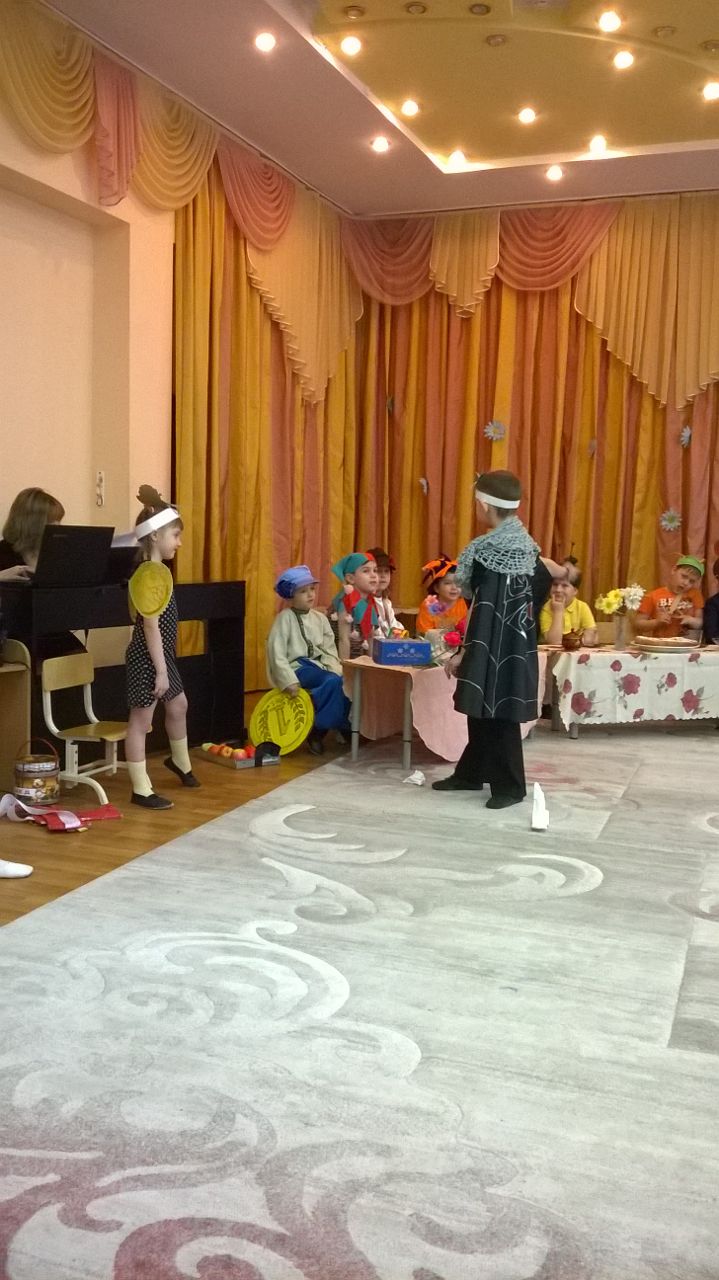 2 вед. : Ой, смотрите! В уголок нашу муху поволок! Ведущий: Но жуки- червяки  Испугалися, По углам, по щелям  Разбежалися. И никто даже с места  Не сдвинется:Пропадай – погибай  ИменинницаВедущий: Да, в природе всем известен ткачПаучок - затейник и ловкач. Поймает в сетку мошкуИ в ней качает крошку. Что же делать? Как же быть? Муху как освободить? Муха - Цокотуха (с мольбой обращается к гостям) : Дорогие гости, помогите! Паука - злодея, прогоните! И кормила я вас! И поила я вас, Не покиньте меня В мой последний час!                Все гости разбегаются и прячутся, пищат. Бабочки: Мы боимся с пауком сражаться, лучше нам под лавкой отлежатьсяЗвучит фонограмма музыки П. Чайковского «Марш», появляется Комар.Ведущий- Слышу, кажется летит Комарик удалой, по виду боевой. Паука он победит, муху бедную освободит. Комар: Я - Комар-храбрец, Удалой молодец! Где Паук, где злодей? Не боюсь его сетей! Паука я не боюсь, С Пауком я сражусь! Эй друзья готовьтесь к боюСабли вынимайтеОдин в поле я не воин, Битву начинайте!                              Танец с саблями.     Под фонограмму комар сражается с пауком. Насекомые на цыпочках выходят и смотрят на поединок. Комар побеждает паука и тот уходит.               Комар освобождает Муху от сетиПаук: Ой, сдаюсь, сдаюсь, сдаюсь, Я теперь за ум возьмусь! Буду в гости к вам ходить, И всегда цветы дарить! (Паук уходит) .Комар (Мухе) : Я тебя освободил, А теперь, душа-девица, Будем вместе веселиться! Я тебя от смерти спас. Гости хором: Прилетел ты в добрый час! Комар – Эй, друзья,Не зевайте, Все скорей выползайте, Веселее нам играйте. Все хором-       Слава! Слава Комару! Победителю! Комар:  зовите музыкантов, будем танцевать! Оркестр шумовых инструментов.Звучит фонограмма, комар выводит гостей на первый план. Появляется паук с тортом.Паук: Вы меня за всё простите, К вам на праздник пригласитеБудем хоровод кружитьС вами я хочу дружить! С днем рождения поздравляю! Счастья, радости желаю! (дарит Мухе - Цокотухе торт) Все: Нынче Муха - Цокотуха именинница! Дети, взявшись за руки, стоят лицом к зрителям, Муха-Цокотуха стоит в центре.Блошка: Сказку веселуюС мухами , пчеламиМы рассказали сейчас. В ней все закончилосьКак всегда здорово! Мы выступали для вас. Бабочка: Муха красавица, Бабочки легкие, Храбрый комар - молодец. Хлопайте громчеЕсли понравилсяВам нашей сказки конец. Комар: Станет добрее пустьТот, кто кусается, Пусть побеждает добро, В жизни всегда у вас Чтоб получалось всёИ непременно везло! Ведущая: Сказочка-рассказочка, повстречалась с вамиСказочка-рассказочка, с добрыми словами. И от этой сказочки стало веселей. Если вам понравилось хлопайте дружней.  Звучит песня+танец «Маленькая страна» И. Николаева.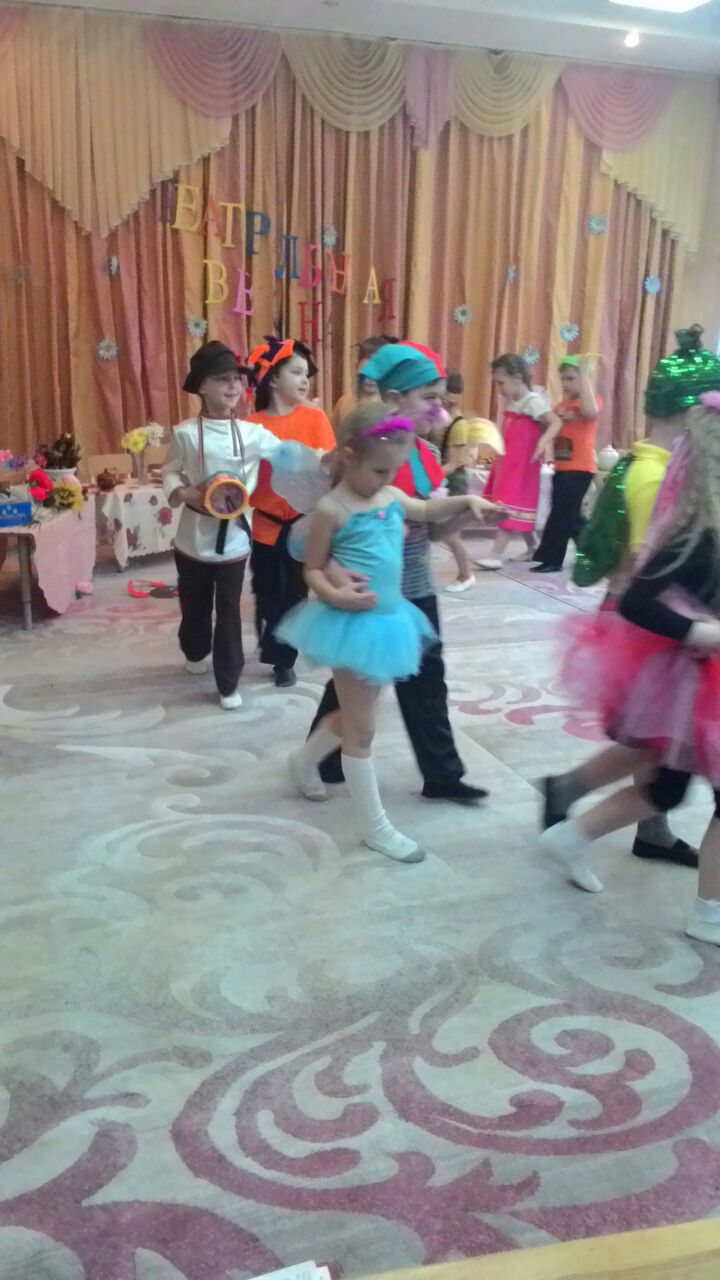 Артисты кланяются и прощаются со зрителями.